OTHER INFORMATION – TRACK & FIELD 2023COMMUNICATIONCoaches will communicate with parents & athletes through the Remind AppTo receive text messages on daily track & field schedules, updates, & announcements do the following. Please only have one parent OR athlete subscribe.Text this number: 81010Text this message: @93bfhc TRANSPORTATION HOME FROM MEETS*QR CODE FOR BUS RELEASE FORM: 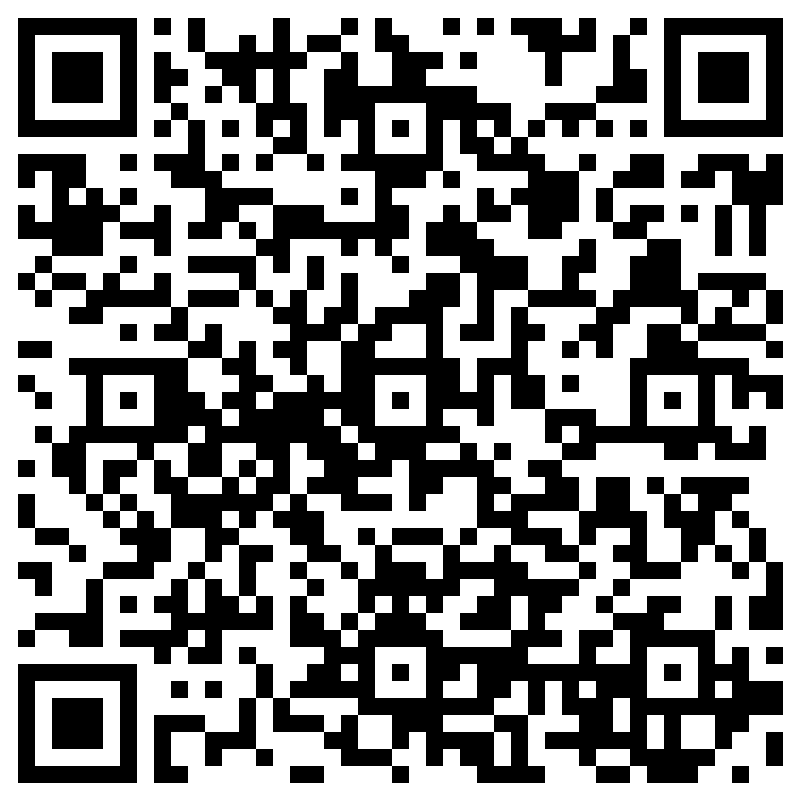 If athlete will NOT be riding the bus back to South Davis after the meet concludes, a parent/guardian is required to fill out the form located on the Track & Field page of the South Davis website (see steps below) – Form needs to be filled out before the conclusion of the meetForm needs to be filled out for each meet that athlete is NOT riding the bus back to South DavisIf form is NOT filled out before the meet ends, athlete will be required to ride the bus back to South Davis*Steps to form: South Davis webpage (https://southdavisjr.davis.k12.ut.us) - Activities - Athletics - Track and Field  PHYSICALSPhysicals need to be completed & uploaded to Register My Athlete by the first day of practice – physicals are valid for 365 days, but CAN NOT expire during the seasonIf athlete has already had a physical within the past 365 days, and physical will not expire during the season, they do NOT need to get another physical – upload a copy of your physical to Register My AthleteIf you do not have a copy of your physical, call your physician and see if you can go pick one up – let them know it is for high school athletic participationIf you can’t get a copy of your physical or see your regular physician in time, some clinics do walk-in sports physicals, no appointment needed – call nearby clinics & ask if they do walk-in sports physicals OR go to one of the clinics listed below:Medallus Medical: 1868 N. 1200 W., Layton, UT 84041Phone: (801) 614-2772 / Monday through Sunday 9 AM – 7 PMOgden Clinic: 991 W. Shepard Lane, Suite 200, Farmington, UT 84025Phone: (801) 397-6080 / Monday through Friday 8 AM – 5 PM